ΣΧΟΛΗ ΕΠΑΓΓΕΛΜΑΤΩΝ ΥΓΕΙΑΣ ΚΑΙ ΠΡΟΝΟΙΑΣ 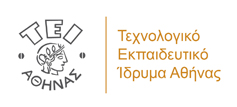 ΤΜΗΜΑ ΝΟΣΗΛΕΥΤΙΚΗΣΠΡΟΓΡΑΜΜΑ ΜΕΤΑΠΤΥΧΙΑΚΩΝ ΣΠΟΥΔΩΝ «ΤΡΑΥΜΑΤΑ ΚΑΙ ΕΛΚΗ, ΘΕΡΑΠΕΙΑ - ΦΡΟΝΤΙΔΑ»ΜΑΘΗΜΑ: Ψυχολογία της υγείας: Τραύμα και ψυχοκοινωνική υποστήριξηΕπιστημονικά Υπεύθυνος: Μισουρίδου Ε, Ζαρταλούδη ΑΑίθουσα Διδασκαλίας: 1ος όροφος του κτηρίου Κ13 ΠΡΟΚΑΤ , ΤΕΙ Αθήνας, Αίθουσα      ΘΕΜΑΤΙΚΗ ΕΝΟΤΗΤΑ1οΜοντέλα αντίληψης της υγείας και της ασθένειας. Ανθεκτικότητα στο στρες και προσωπική ανάπτυξη. Τραύμα και  ψυχοκοινωνική στήριξη. Συνεργατικός καθορισμός των στόχων του μαθήματος –εργασία σε μικρές ομάδες. 2οΔιαπροσωπικές σχέσεις στο χώρο της υγείας. 3οΕπικοινωνία με τον ασθενή.4οΤραύμα και Ψυχικές Διαταραχές. Οξεία και χρόνια μετατραυματική διαταραχή άγχους.5οΤραύμα και Ψυχικές Διαταραχές. Ντελίριο, κατάθλιψη, κρίσεις πανικού. 6οΤραύμα και Ψυχικές Διαταραχές. Χρήση ψυχοδραστικών ουσίων και τραύμα.7οΤραύμα και Ψυχικές Διαταραχές. Κατάθλιψη, αυτοκτονία, αυτοτραυματισμοί.8οΗ ενημέρωση του ασθενή ως διαδικασία. Αναγνώριση των συναισθημάτων και  υποστήριξη. Στρεσσογόνοι παράγοντες για τον ασθενή.9οΤραύμα και μακροπρόθεσμες συνέπειες. Ο χρόνιος ασθενής και η διαδικασία προσαρμογής στη νόσο. 11οΟ επικείμενος θάνατος και πώς βιώνεται από τον ασθενή. Η ορθή διαχείριση των οικείων. Οι αντιδράσεις των μελών του προσωπικού υγείας. 12οΠαιδί και τραύμα. Υποστήριξη οικογένειας.13οΕπαγγελματική εξουθένωση και δευτερογενής μετατραυματική διαταραχή.14οΑυτοφροντίδα του επαγγελματία υγείας. Εργασία σε μικρές ομάδες15οΌρια και αυτοπροστασία. Εργασία σε μικρές ομάδες